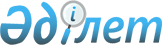 Саран қалалық мәслихатының 2021 жылғы 23 желтоқсандағы № 82 "2022 - 2024 жылдарға арналған қалалық бюджет туралы" шешіміне өзгерістер енгізу туралыҚарағанды облысы Саран қалалық мәслихатының 2022 жылғы 19 қазандағы № 177 шешімі
      Саран қалалық мәслихаты ШЕШТІ:
      1. Саран қалалық мәслихатының "2022-2024 жылдарға арналған қалалық бюджет туралы" 2021 жылғы 23 желтоқсандағы № 82 шешіміне (нормативтік құқықтық актілерді мемлекеттік тіркеу тізілімінде № 26162 болып тіркелген) келесі өзгерістер енгізілсін:
      1-тармақ жаңа редакцияда жазылсын: 
      "1. 2022-2024 жылдарға арналған қалалық бюджет тиісінше 1, 2, 3-қосымшаларға сәйкес, оның ішінде 2022 жылға, келесі көлемдерде бекітілсін:
      1) кірістер – 15 345 650 мың теңге, оның ішінде:
      салықтық түсімдер – 3 112 277 мың теңге;
      салықтық емес түсімдер – 25 817 мың теңге;
      негізгі капиталды сатудан түсетін түсімдер – 65 158 мың теңге;
      трансферттер түсімдері – 12 142 398 мың теңге;
      2) шығындар – 15 856 484 мың теңге;
      3) таза бюджеттік кредиттеу – - 40690 мың теңге; 
      бюджеттік кредиттер– 0 мың теңге; 
      бюджеттік кредиттерді өтеу – 40690 мың теңге; 
      4) қаржы активтерімен операциялар бойынша сальдо – 0 мың теңге:
      қаржы активтерін сатып алу – 0 мың теңге;
      мемлекеттің қаржы активтерін сатудан түсетін түсімдер – 0 мың теңге;
      5) бюджет тапшылығы (профициті) – - 470 144 мың теңге;
      6) бюджет тапшылығын қаржыландыру (профицитін пайдалану) – 470 144 мың теңге:
      қарыздар түсімі – 0 мың теңге;
      қарыздарды өтеу – 33 647 мың теңге;
      бюджет қаражатының пайдаланылатын қалдықтары – 503 791 мың теңге.";
      4-тармақ жаңа редакцияда жазылсын:
      "4. Саран қаласы әкімдігінің 2022 жылға арналған резерві 9 575 мың теңге мөлшерінде бекітілсін.";
      көрсетілген шешімнің 1, 4–қосымшалары осы шешімнің 1, 2–қосымшаларына сәйкес жаңа редакцияда жазылсын. 
      2. Осы шешім 2022 жылғы 1 қаңтардан бастап қолданысқа енгізіледі. 2022 жылға арналған қалалық бюджет Саран қаласына 2022 жылға жоғары тұрған бюджеттерден бөлінген нысаналы трансферттер
					© 2012. Қазақстан Республикасы Әділет министрлігінің «Қазақстан Республикасының Заңнама және құқықтық ақпарат институты» ШЖҚ РМК
				
      Мәслихат хатшысы

О. Баймаганбетов
Саран қалалық мәслихатының
2022 жылғы 19 қазандағы
№ 177
шешімге 1-қосымшаСаран қалалық мәслихатының
2021 жылғы 23 желтоқсандағы
№ 82 шешіміне 1 қосымша
Санаты
Санаты
Санаты
Санаты
Сомасы (мың теңге)
Сыныбы
Сыныбы
Сыныбы
Сомасы (мың теңге)
Кіші сыныбы
Кіші сыныбы
Сомасы (мың теңге)
Атауы
Сомасы (мың теңге)
1
2
3
4
5
І. Кірістер
15 345 650 
1
Салықтық түсімдер
3 112 277
01
Табыс салығы
1 580 622
1
Корпоративтік табыс салығы
628 560
2
Жеке табыс салығы
952 062 
03
Әлеуметтiк салық
544 940 
1
Әлеуметтік салық
544 940
04
Меншiкке салынатын салықтар
879 820
1
Мүлiкке салынатын салықтар
518 135
3
Жер салығы
232 088
4
Көлiк құралдарына салынатын салық
129 572
5
Бірыңғай жер салығы
25
05
Тауарларға, жұмыстарға және қызметтерге салынатын ішкі салықтар
97 076
2
Акциздер
2972
3
Табиғи және басқа да ресурстарды пайдаланғаны үшiн түсетiн түсiмдер
68876
4
Кәсiпкерлiк және кәсiби қызметтi жүргiзгенi үшiн алынатын алымдар
25228
08
Заңдық маңызы бар әрекеттерді жасағаны және (немесе) оған уәкілеттігі бар мемлекеттік органдар немесе лауазымды адамдар құжаттар бергені үшін алынатын міндетті төлемдер
9819
1
Мемлекеттік баж
9819
2
Салықтық емес түсiмдер
25817
01
Мемлекеттік меншіктен түсетін кірістер
21608
4
Мемлекет меншігінде тұрған, заңды тұлғалардағы қатысу үлесіне кірістер
460
5
Мемлекет меншігіндегі мүлікті жалға беруден түсетін кірістер
12147
7
Мемлекеттік бюджеттен берілген кредиттер бойынша сыйақылар
100
9
Мемлекет меншігінен түсетін басқа да кірістер
8901
03
Мемлекеттік бюджеттен қаржыландырылатын мемлекеттік мекемелер ұйымдастыратын мемлекеттік сатып алуды өткізуден түсетін ақша түсімдері
128
1
Мемлекеттік бюджеттен қаржыландырылатын мемлекеттік мекемелер ұйымдастыратын мемлекеттік сатып алуды өткізуден түсетін ақша түсімдері
128
06
Басқа да салықтық емес түсiмдер
4081
1
Басқа да салықтық емес түсiмдер
4081
3
Негізгі капиталды сатудан түсетін түсімдер
65158
01
Мемлекеттік мекемелерге бекітілген мемлекеттік мүлікті сату
49879
1
Мемлекеттік мекемелерге бекітілген мемлекеттік мүлікті сату
49879
03
Жердi және материалдық емес активтердi сату
15279
1
Жерді сату
9295
2
Материалдық емес активтерді сату 
5984
4
Трансферттердің түсімдері
12 142 398
01
Төмен тұрған мемлекеттiк басқару органдарынан трансферттер 
1
3
Аудандық маңызы бар қалалардың, ауылдардың, кенттердің, ауылдық округтардың бюджеттерінен трансферттер
1
02
Мемлекеттiк басқарудың жоғары тұрған органдарынан түсетiн трансферттер
12 142 397
2
Облыстық бюджеттен түсетiн трансферттер
12 142 397
Функционалдық топ
Функционалдық топ
Функционалдық топ
Функционалдық топ
Функционалдық топ
Сомасы (мың теңге)
Кіші функция
Кіші функция
Кіші функция
Кіші функция
Сомасы (мың теңге)
Бюджеттік бағдарламалардың әкімшісі
Бюджеттік бағдарламалардың әкімшісі
Бюджеттік бағдарламалардың әкімшісі
Сомасы (мың теңге)
Бағдарлама
Бағдарлама
Сомасы (мың теңге)
Атауы
Сомасы (мың теңге)
1
2
3
4
5
6
II. Шығындар
15 856 484
01
Жалпы сипаттағы мемлекеттiк көрсетілетін қызметтер
472857
1
Мемлекеттiк басқарудың жалпы функцияларын орындайтын өкiлдi, атқарушы және басқа органдар
284706
112
Аудан (облыстық маңызы бар қала) мәслихатының аппараты
49357
001
Аудан (облыстық маңызы бар қала) мәслихатының қызметін қамтамасыз ету жөніндегі қызметтер
48670
112
Мәслихаттар депутаттары қызметінің тиімділігін арттыру
687
122
Аудан (облыстық маңызы бар қала) әкімінің аппараты
235349
001
Аудан (облыстық маңызы бар қала) әкімінің қызметін қамтамасыз ету жөніндегі қызметтер
234291
003
Мемлекеттік органның күрделі шығыстары
1058
2
Қаржылық қызмет
37487
459
Ауданның (облыстық маңызы бар қаланың) экономика және қаржы бөлімі
3313
003
Салық салу мақсатында мүлікті бағалауды жүргізу
3313
489
Ауданның (облыстық маңызы бар қаланың) мемлекеттік активтер және сатып алу бөлімі
34174
001
Жергілікті деңгейде мемлекеттік активтер мен сатып алуды басқару саласындағы мемлекеттік саясатты іске асыру жөніндегі қызметтер
24595
005
Жекешелендіру, коммуналдық меншікті басқару, жекешелендіруден кейінгі қызмет және осыған байланысты дауларды реттеу
9579
9
Жалпы сипаттағы өзге де мемлекеттiк қызметтер
150664
459
Ауданның (облыстық маңызы бар қаланың) экономика және қаржы бөлімі
69028
001
Ауданның (облыстық маңызы бар қаланың) экономикалық саясатын қалыптастыру мен дамыту, мемлекеттік жоспарлау, бюджеттік атқару және коммуналдық меншігін басқару саласындағы мемлекеттік саясатты іске асыру жөніндегі қызметтер
62713
113
Төменгі тұрған бюджеттерге берілетін нысаналы ағымдағы трансферттер
6315
492
Ауданның (облыстық маңызы бар қаланың) тұрғын үй-коммуналдық шаруашылығы, жолаушылар көлігі, автомобиль жолдары және тұрғын үй инспекциясы бөлімі
81636
001
Жергілікті деңгейде тұрғын үй-коммуналдық шаруашылық, жолаушылар көлігі, автомобиль жолдары және тұрғын үй инспекциясы саласындағы мемлекеттік саясатты іске асыру жөніндегі қызметтер
81636
02
Қорғаныс
22962
1
Әскери мұқтаждар
15844
122
Аудан (облыстық маңызы бар қала) әкімінің аппараты
15844
005
Жалпыға бірдей әскери міндетті атқару шеңберіндегі іс-шаралар
15844
2
Төтенше жағдайлар жөнiндегi жұмыстарды ұйымдастыру
7118
122
Аудан (облыстық маңызы бар қала) әкімінің аппараты
7118
006
Аудан (облыстық маңызы бар қала) ауқымындағы төтенше жағдайлардың алдын алу және оларды жою
6479
007
Аудандық (қалалық) ауқымдағы дала өрттерінің, сондай-ақ мемлекеттік өртке қарсы қызмет органдары құрылмаған елдi мекендерде өрттердің алдын алу және оларды сөндіру жөніндегі іс-шаралар
639
03
Қоғамдық тәртіп, қауіпсіздік, құқықтық, сот, қылмыстық-атқару қызметі
16036
9
Қоғамдық тәртіп және қауіпсіздік саласындағы басқа да қызметтер
16036
492
Ауданның (облыстық маңызы бар қаланың) тұрғын үй-коммуналдық шаруашылығы, жолаушылар көлігі, автомобиль жолдары және тұрғын үй инспекциясы бөлімі
16036
021
Елдi мекендерде жол қозғалысы қауiпсiздiгін қамтамасыз ету
16036
06
Әлеуметтiк көмек және әлеуметтiк қамсыздандыру
879335
1
Әлеуметтiк қамсыздандыру
40725
451
Ауданның (облыстық маңызы бар қаланың) жұмыспен қамту және әлеуметтік бағдарламалар бөлімі
40725
005
Мемлекеттік атаулы әлеуметтік көмек 
40725
2
Әлеуметтiк көмек
748045
451
Ауданның (облыстық маңызы бар қаланың) жұмыспен қамту және әлеуметтік бағдарламалар бөлімі
748045
002
Жұмыспен қамту бағдарламасы
201736
006
Тұрғын үйге көмек көрсету
6933
007
Жергілікті өкілетті органдардың шешімі бойынша мұқтаж азаматтардың жекелеген топтарына әлеуметтік көмек
92333
010
Үйден тәрбиеленіп оқытылатын мүгедек балаларды материалдық қамтамасыз ету
1015
014
Мұқтаж азаматтарға үйде әлеуметтiк көмек көрсету
150476
017
Оңалтудың жеке бағдарламасына сәйкес мұқтаж мүгедектердi протездік-ортопедиялық көмек, сурдотехникалық құралдар, тифлотехникалық құралдар, санаторий-курорттық емделу, мiндеттi гигиеналық құралдармен қамтамасыз ету, арнаулы жүрiп-тұру құралдары, қозғалуға қиындығы бар бірінші топтағы мүгедектерге жеке көмекшінің және есту бойынша мүгедектерге қолмен көрсететiн тіл маманының қызметтері мен қамтамасыз ету
248550
023
Жұмыспен қамту орталықтарының қызметін қамтамасыз ету
47002
9
Әлеуметтiк көмек және әлеуметтiк қамтамасыз ету салаларындағы өзге де қызметтер
90565
451
Ауданның (облыстық маңызы бар қаланың) жұмыспен қамту және әлеуметтік бағдарламалар бөлімі
90565
001
Жергілікті деңгейде халық үшін әлеуметтік бағдарламаларды жұмыспен қамтуды қамтамасыз етуді іске асыру саласындағы мемлекеттік саясатты іске асыру жөніндегі қызметтер
64352
011
Жәрдемақыларды және басқа да әлеуметтік төлемдерді есептеу, төлеу мен жеткізу бойынша қызметтерге ақы төлеу
822
050
Қазақстан Республикасында мүгедектердің құқықтарын қамтамасыз етуге және өмір сүру сапасын жақсарту
9483
067
Ведомстволық бағыныстағы мемлекеттік мекемелер мен ұйымдардың күрделі шығыстары
350
113
Төменгі тұрған бюджеттерге берілетін нысаналы ағымдағы трансферттер
15558
07
Тұрғын үй-коммуналдық шаруашылық
7 175 052
1
Тұрғын үй шаруашылығы
1002718
467
Ауданның (облыстық маңызы бар қаланың) құрылыс бөлімі
550201
003
Коммуналдық тұрғын үй қорының тұрғын үйін жобалау және (немесе) салу, реконструкциялау
344381
004
Инженерлік-коммуникациялық инфрақұрылымды жобалау, дамыту және (немесе) жайластыру
205820
492
Ауданның (облыстық маңызы бар қаланың) тұрғын үй-коммуналдық шаруашылығы, жолаушылар көлігі, автомобиль жолдары және тұрғын үй инспекциясы бөлімі
452517
005
Авариялық және ескiрген тұрғын үйлердi бұзу
452517
2
Коммуналдық шаруашылық
5 525 333
467
Ауданның (облыстық маңызы бар қаланың) құрылыс бөлімі
4 772 360 
005
Коммуналдық шаруашылығын дамыту
4 751 529
006
Сумен жабдықтау және су бұру жүйесін дамыту
20831
492
Ауданның (облыстық маңызы бар қаланың) тұрғын үй-коммуналдық шаруашылығы, жолаушылар көлігі, автомобиль жолдары және тұрғын үй инспекциясы бөлімі
752973
011
Шағын қалаларды жылумен жабдықтауды үздіксіз қамтамасыз ету
239920
012
Сумен жабдықтау және су бұру жүйесінің жұмыс істеуі
513053
3
Елді-мекендерді көркейту
647001
492
Ауданның (облыстық маңызы бар қаланың) тұрғын үй-коммуналдық шаруашылығы, жолаушылар көлігі, автомобиль жолдары және тұрғын үй инспекциясы бөлімі
647001
015
Елдi мекендердегі көшелердi жарықтандыру
150380
016
Елдi мекендердiң санитариясын қамтамасыз ету
35816
017
Жерлеу орындарын ұстау және туыстары жоқ адамдарды жерлеу
4531
018
Елдi мекендердi абаттандыру және көгалдандыру
456274
08
Мәдениет, спорт, туризм және ақпараттық кеңістiк
431818
1
Мәдениет саласындағы қызмет
95267
457
Ауданның (облыстық маңызы бар қаланың) мәдениет, тілдерді дамыту, дене шынықтыру және спорт бөлімі
95267
003
Мәдени-демалыс жұмысын қолдау
95267
2
Спорт
52479
457
Ауданның (облыстық маңызы бар қаланың) мәдениет, тілдерді дамыту, дене шынықтыру және спорт бөлімі
52479
008
Ұлттық және бұқаралық спорт түрлерін дамыту
36316
009
Аудандық (облыстық маңызы бар қалалық) деңгейде спорттық жарыстар өткiзу
5996
010
Әртүрлi спорт түрлерi бойынша аудан (облыстық маңызы бар қала) құрама командаларының мүшелерiн дайындау және олардың облыстық спорт жарыстарына қатысуы
10167
3
Ақпараттық кеңiстiк
133044
456
Ауданның (облыстық маңызы бар қаланың) ішкі саясат бөлімі
17121
002
Мемлекеттік ақпараттық саясат жүргізу жөніндегі қызметтер
17121
457
Ауданның (облыстық маңызы бар қаланың) мәдениет, тілдерді дамыту, дене шынықтыру және спорт бөлімі
115923
006
Аудандық (қалалық) кiтапханалардың жұмыс iстеуi
102275
007
Мемлекеттiк тiлдi және Қазақстан халқының басқа да тiлдерін дамыту
13648
9
Мәдениет, спорт, туризм және ақпараттық кеңiстiктi ұйымдастыру жөнiндегi өзге де қызметтер
151028
456
Ауданның (облыстық маңызы бар қаланың) ішкі саясат бөлімі
83908
001
Жергілікті деңгейде ақпарат, мемлекеттілікті нығайту және азаматтардың әлеуметтік сенімділігін қалыптастыру саласында мемлекеттік саясатты іске асыру жөніндегі қызметтер
51896
003
Жастар саясаты саласында іс-шараларды іске асыру
32012
457
Ауданның (облыстық маңызы бар қаланың) мәдениет, тілдерді дамыту, дене шынықтыру және спорт бөлімі
67120
001
Жергілікті деңгейде мәдениет, тілдерді дамыту, дене шынықтыру және спорт саласында мемлекеттік саясатты іске асыру жөніндегі қызметтер
53583
032
Ведомстволық бағыныстағы мемлекеттік мекемелер мен ұйымдардың күрделі шығыстары
4003
113
Төменгі тұрған бюджеттерге берілетін нысаналы ағымдағы трансферттер
9534
10
Ауыл, су, орман, балық шаруашылығы, ерекше қорғалатын табиғи аумақтар, қоршаған ортаны және жануарлар дүниесін қорғау, жер қатынастары
79027
9
Ауыл, су, орман, балық шаруашылығы, қоршаған ортаны қорғау және жер қатынастары саласындағы басқа да қызметтер
79027
806
Ауданның (облыстық маңызы бар қаланың) ауыл шаруашылығы, жер қатынастары және кәсіпкерлік бөлімі
79027
001
Жергілікті деңгейде ауыл шаруашылығын, жер қатынастарын реттеу және кәсіпкерлікті дамыту саласындағы мемлекеттік саясатты іске асыру жөніндегі қызметтер
79027
11
Өнеркәсіп, сәулет, қала құрылысы және құрылыс қызметі
122314
2
Сәулет, қала құрылысы және құрылыс қызметі
122314
467
Ауданның (облыстық маңызы бар қаланың) құрылыс бөлімі
97942
001
Жергілікті деңгейде құрылыс саласындағы мемлекеттік саясатты іске асыру жөніндегі қызметтер
97942
468
Ауданның (облыстық маңызы бар қаланың) сәулет және қала құрылысы бөлімі
24372
001
Жергілікті деңгейде сәулет және қала құрылысы саласындағы мемлекеттік саясатты іске асыру жөніндегі қызметтер
24372
12
Көлiк және коммуникация
800393
1
Автомобиль көлiгi
666962
492
Ауданның (облыстық маңызы бар қаланың) тұрғын үй-коммуналдық шаруашылығы, жолаушылар көлігі, автомобиль жолдары және тұрғын үй инспекциясы бөлімі
666962 
020
Көлік инфрақұрылымын дамыту
3478
023
Автомобиль жолдарының жұмыс істеуін қамтамасыз ету
440607
045
Аудандық маңызы бар автомобиль жолдарын және елді-мекендердің көшелерін күрделі және орташа жөндеу
222877
9
Көлiк және коммуникациялар саласындағы өзге де қызметтер
133431
492
Ауданның (облыстық маңызы бар қаланың) тұрғын үй-коммуналдық шаруашылығы, жолаушылар көлігі, автомобиль жолдары және тұрғын үй инспекциясы бөлімі
133431
037
Әлеуметтік маңызы бар қалалық (ауылдық), қала маңындағы және ауданішілік қатынастар бойынша жолаушылар тасымалдарын субсидиялау
133431
13
Басқалар
1 358 355
3
Кәсiпкерлiк қызметтi қолдау және бәсекелестікті қорғау
1 327 446
467
Ауданның (облыстық маңызы бар қаланың) құрылыс бөлімі
1 325 320
026
"Бизнестің жол картасы-2025" бизнесті қолдау мен дамытудың бірыңғай бағдарламасы шеңберінде индустриялық инфрақұрылымды дамыту
1 325 320
806
Ауданның (облыстық маңызы бар қаланың) ауыл шаруашылығы, жер қатынастары және кәсіпкерлік бөлімі
2126
012
Кәсіпкерлік қызметті қолдау
2126
9
Басқалар
30909
459
Ауданның (облыстық маңызы бар қаланың) экономика және қаржы бөлімі
9575
012
Ауданның (облыстық маңызы бар қаланың) жергілікті атқарушы органының резерві
9575
492
Ауданның (облыстық маңызы бар қаланың) тұрғын үй-коммуналдық шаруашылығы, жолаушылар көлігі, автомобиль жолдары және тұрғын үй инспекциясы бөлімі
21334
044
Моноқалаларды ағымдағы жайластыру
21334
14
Борышқа қызмет көрсету
158551
1
Борышқа қызмет көрсету
158551
459
Ауданның (облыстық маңызы бар қаланың) экономика және қаржы бөлімі
158551
021
Жергілікті атқарушы органдардың облыстық бюджеттен қарыздар бойынша сыйақылар мен өзге де төлемдерді төлеу бойынша борышына қызмет көрсету
158551
15
Трансферттер
4 339 784
1
Трансферттер
4 339 784
459
Ауданның (облыстық маңызы бар қаланың) экономика және қаржы бөлімі
4 339 784
006
Пайдаланылмаған (толық пайдаланылмаған) нысаналы трансферттерді қайтару
360
024
Заңнаманы өзгертуге байланысты жоғары тұрған бюджеттің шығындарын өтеуге төменгі тұрған бюджеттен ағымдағы нысаналы трансферттер
3 786 201
038
Субвенциялар
515244
054
Қазақстан Республикасының Ұлттық қорынан берілетін нысаналы трансферт есебінен республикалық бюджеттен бөлінген пайдаланылмаған (түгел пайдаланылмаған) нысаналы трансферттердің сомасын қайтару
37979
ІІІ. Таза бюджеттік кредиттеу
-40690
Бюджеттік кредиттер
0
Санаты
Санаты
Санаты
Санаты
Сомасы (мың теңге)
Сыныбы
Сыныбы
Сыныбы
Сомасы (мың теңге)
Кіші сыныбы
Кіші сыныбы
Сомасы (мың теңге)
Атауы
Сомасы (мың теңге)
1
2
3
4
5
5
Бюджеттік кредиттерді өтеу
40690
Бюджеттік кредиттерді өтеу
40690
01
Бюджеттік кредиттерді өтеу
40690
1 1
Мемлекеттік бюджеттен берілген бюджеттік кредиттерді өтеу
40690
Функционалдық топ
Функционалдық топ
Функционалдық топ
Функционалдық топ
Функционалдық топ
Сомасы (мың теңге)
Кіші функция
Кіші функция
Кіші функция
Кіші функция
Сомасы (мың теңге)
Бюджеттік бағдарламалардың әкiмшiсi
Бюджеттік бағдарламалардың әкiмшiсi
Бюджеттік бағдарламалардың әкiмшiсi
Сомасы (мың теңге)
Бағдарлама
Бағдарлама
Сомасы (мың теңге)
Атауы
Сомасы (мың теңге)
1
2
3
4
5
6
IV. Қаржы активтерімен операциялар бойынша сальдо
0
Қаржы активтерін сатып алу
 0
Санаты
Санаты
Санаты
Санаты
Сомасы (мың теңге)
Сыныбы
Сыныбы
Сыныбы
Сомасы (мың теңге)
Кіші сыныбы
Кіші сыныбы
Атауы
1
2
3
4
5
Мемлекеттің қаржы активтерін сатудан түсетін түсімдер
0
Атауы
Сомасы (мың теңге)
1
2
V. Бюджеттің тапшылығы (профициті)
-470 144
VI. Бюджет тапшылығын (профицитін пайдалану) қаржыландыру
470 144
Санаты
Санаты
Санаты
Санаты
Сомасы (мың теңге)
Сыныбы
Сыныбы
Сыныбы
Сомасы (мың теңге)
Кіші сыныбы
Кіші сыныбы
Сомасы (мың теңге)
Атауы
Сомасы (мың теңге)
1
2
3
4
5
7
Қарыздар түсімдері
0
01
Мемлекеттік ішкі қарыздар
0
1
Мемлекеттік эмиссиялық бағалы қағаздар
0
Функционалдық топ
Функционалдық топ
Функционалдық топ
Функционалдық топ
Функционалдық топ
Сомасы (мың теңге)
Кіші функция
Кіші функция
Кіші функция
Кіші функция
Сомасы (мың теңге)
Бюджеттік бағдарламалардың әкімшісі
Бюджеттік бағдарламалардың әкімшісі
Бюджеттік бағдарламалардың әкімшісі
Сомасы (мың теңге)
Бағдарлама
Бағдарлама
Сомасы (мың теңге)
Атауы
Сомасы (мың теңге)
1
2
3
4
5
6
16
Қарыздарды өтеу
33647
1
Қарыздарды өтеу
33647
459
Ауданның (облыстық маңызы бар қаланың) экономика және қаржы бөлімі
33647
005
Жергілікті атқарушы органның жоғары тұрған бюджет алдындағы борышын өтеу
33647
Санаты
Санаты
Санаты
Санаты
Сомасы (мың теңге)
Сыныбы
Сыныбы
Сыныбы
Сомасы (мың теңге)
Кіші сыныбы
Кіші сыныбы
Сомасы (мың теңге)
Атауы
Сомасы (мың теңге)
1
2
3
4
5
8
Бюджет қаражатының пайдаланылатын қалдықтары
503 791
01
Бюджет қаражаты қалдықтары
503 791
1
Бюджет қаражатының бос қалдықтары
503 791Саран қалалық мәслихатының
2022 жылғы 19 қазандағы
№ 177
шешімге 2-қосымшаСаран қалалық мәслихатының
2021 жылғы 23 желтоқсандағы
№ 82 шешіміне 4-қосымша
Атауы
Сомасы (мың теңге)
1
2
Барлығы
7 563 276
оның ішінде:
Ағымдағы нысаналы трансферттер
1 106 877
республикалық бюджеттен
402 321
оның ішінде:
мемлекеттік атаулы әлеуметтік көмек төлеуге, оның ішінде
35639
мемлекеттік атаулы әлеуметтік көмек төлеуге
27914
кепілдендірілген әлеуметтік пакетке, оның ішінде төтенше жағдайға байланысты азық-түлік-тұрмыстық жиынтықтармен қамтамасыз етуге
7725
Қазақстан Республикасында мүгедектердің құқықтарын қамтамасыз етуге және өмір сүру сапасын жақсартуға, оның ішінде:
69276
протездік-ортопедиялық, сурдотехникалық, тифлотехникалық құралдар, арнаулы жүріп-тұру құралдары(кресло-арбалар), техникалық көмекші (орнын толтырушы) құралдарды кеңейту, Брайль қарпімен ақпаратты енгізу/шығару ішіне салынған сөйлеу синтезі бар портативті тифлокомпьютер 
23427
мүгедектерді міндетті гигиеналық құралдармен қамтамасыз ету нормаларын ұлғайтуға, Spina bifida диагнозы бар мүгедек балаларға арналған бір реттік қолданылатын катетерлермен қамтамасыз етуге 
20899
ымдау тілі маманының қызметін көрсетуге
4825
санаторлы-курорттық емдеу
20125
стационарлық және жартылай стационарлық үлгідегі медициналық-әлеуметтік мекемелер, үйде қызмет көрсету ұйымдары, уақытша жататын ұйымдар, халықты жұмыспен қамту орталықтары мемлекеттік ұйымдары қызметкерлерінің жалақысын арттыруға
93412
нәтижелі жұмыспен қамтуды дамытуға, оның ішінде:
123210
еңбекақы төлемін жартылай субсидиялауға
7650
жастар практикасына
34028
жаңа бизнес идеяларды іске асыруға мемлекеттік гранттар беруге, оның ішінде:
12720
жастарға 
3063
қоғамдық жұмыстарға
16636
күміс жасы
34028
бірінші жұмыс орны
18148
мемлекеттік бюджет қаражаты есебінен ұсталатын азаматтық қызметшілердің жекелеген санаттарының, ұйымдар қызметкерлерінің, қазыналық кәсіпорындар қызметкерлерінің жалақысын көтеруге 
58588
мәдениет ұйымдары мен мұрағат мекемелеріндегі ерекше еңбек жағдайлары үшін мемлекеттік мәдениет ұйымдары мен мұрағат мекемелерінің басқарушы және негізгі персоналына лауазымдық жалақысына қосымша ақылар белгілеуге
21509
мәслихат депутаттары қызметінің тиімділігін арттыруға
687
облыстық бюджет есебінен, оның ішінде:
704556
Қазақстан Республикасында мүгедектердің құқықтарын қамтамасыз етуге және өмір сүру сапасын жақсартуға, оның ішінде:
53939
протездік-ортопедиялық, сурдотехникалық, тифлотехникалық құралдар, арнаулы жүріп-тұру құралдары (кресло-арбалар)
34769
санаторлық-курорттық емдеу
19170
нәтижелі жұмыспен қамтуды дамытуға, оның ішінде:
11404
жұмыс берушілердің өтінімдері бойынша қысқа мерзімді кәсіптік оқытуға
11404
спорт ұйымдарын күтіп ұстауға және жөндеуге
2357
аудандық маңызы бар автомобиль жолдарына (қала көшелеріне) және елді мекендердің көшелеріне күрделі, орташа және ағымдағы жөндеу жүргізуге
113339
тұрғын үй-коммуналдық шаруашылығына
523517
Нысаналы даму трансферттері:
6 456 399
республикалық бюджеттен, оның ішінде:
5 837 747
Саран қаласында қазандық салу (аяқталмаған құрылыс)
3 490 029
Қарағанды облысы, Саран қаласы Yutong маркалы автобустар, арнайы техника шығару үшін ауызсу мен техникалық судың, кәріздің сыртқы желілерін салу 
147552
Қарағанды облысы, Саран қаласы Соқыр станциясы бойынша "Qaz Tehna" жауапкершілігі шектеулі серіктестік кіреберіс теміржолдарын біріктіру 
796131
Саран қ, Макаренко көш. бойындағы ЖТҚ электрмен жабдықтау желілерінің (ЭБЖ) құрылысы
46582
Саран қаласы, Доковская көшесі, 1А үйі мекенжайы бойынша "Мүлік кешенінің 6 кВ электр қондырғыларын электр энергиясымен қамтамасыз ету"
278458
Қазақстан Республикасының Ұлттық қорынан, оның ішінде:
 1 078 995
Саран қаласында қазандық салу (аяқталмаған құрылыс)
1 078 995
 облыстық бюджеттен, оның ішінде:
618 652
Саран қаласы, 3 шағын ауданы, №12 үй (РТИ) мекенжайы бойынша үйді қалпына келтіру
26650
Саран қаласы, Рабочая көшесі, №2 үй аймағы мекенжайындағы ірі панелді бес қабатты бес кіреберісті тұрғын үйді салу. № 1. Түзету 
177575
Саран қаласы Yutong маркалы автобустар, арнайы техника шығару үшін ауызсу мен техникалық судың, кәріздің сыртқы желілерін салу (бірлесіп қаржыландыру) 
14743
Қарағанды облысы, Саран қаласы Соқыр станциясы бойынша "Qaz Tehna" жауапкершілігі шектеулі серіктестік кіреберіс теміржолдарын біріктіру (бірлесіп қаржыландыру)
88347
Қарағанды облысы, Саран қаласы, Рабочая көшесінің бойында орналасқан 5 қабатты, 5 кіреберісті ірі панельді тұрғын үйге (№2) ИКИ салу (электрмен жабдықтаусыз)
83058
Қарағанды облысы, Саран қаласы, Рабочая көшесінің бойында орналасқан 5 қабатты, 5 кіреберісті ірі панельді тұрғын үйге (№1) ИКИ салу (электрмен жабдықтаусыз)
46237
Қарағанды облысы, Саран қаласы, Рабочая көшесінің бойында орналасқан 5 қабатты, 5 кіреберісті ірі панельді тұрғын үйге (№2) ИКИ салу (электрмен жабдықтау бөлімі)
7705
"Саран қаласы, РТИ аумағы, 3 ықшам ауданы мекен-жайындағы модульдік қазандықтың құрылысы". (Түзету)
174337